Shine On Harvest MoonBayes, Norworth 1908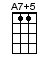 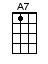 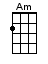 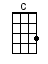 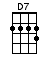 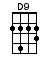 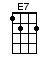 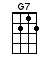 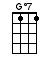 INTRO:  / 1 2 3 4 /[A7+5] Shine [A7] on[A7+5] Shine on [A7] harvest [D7] moon, up in the [D7] sky[G7] I ain’t [G7] had no lovin’Since [C] April [F] January [C] June or July[A7+5] Snow [A7] time[A7+5] Ain’t no [A7] time to [D7] stay, outdoors and spoonSo [G7] shine on, shine on harvest [C] moonFor [G7] me and my [C] guy [E7]The [Am] night was mighty [E7] dark so you could [Am] hardly seeFor the [Am] moon re-[E7]fused to [Am] shine [E7][Am] Couple sitting [E7] underneath a [Am] willow treeFor [D7] love, they did [G7] pine[G7] Little maid was kinda ‘fraid of darknessSo she [C] said, “I guess I’ll go”[D7] Boy began to [D9] sigh[D7] Looked up at the [D9] skyAnd [D7] told the moon his [D9] little tale of [G7] woe [Gdim7] [G7]Oh [A7+5] shine [A7] on[A7+5] Shine on [A7] harvest [D7] moon, up in the sky[G7] I ain’t had no lovin’Since [C] April [F] January [C] June or July[A7+5] Snow [A7] time[A7+5] Ain’t no [A7] time to [D7] stay, outdoors and spoonSo [G7] shine on, shine on harvest [C] moonFor [G7] me and my [C] guy [E7]I [Am] can’t see why a [E7] boy should sigh when [Am] by his sideIs the [Am] girl, he [E7] loves so [Am] true [E7][Am] All he has to [E7] say is “Won’t you [Am] be my brideFor [D7] I, love [G7] youI [G7] can’t see why I’m telling you this secretWhen I [C] know, that you can guess[D7] Harvest moon will [D9] smile[D7] Shine on all the [D9] while[D7] If the little [D9] girl should answer [G7] yes [Gdim7] [G7]Oh [A7+5] shine [A7] on[A7+5] Shine on [A7] harvest [D7] moon, up in the sky[G7] I ain’t had no lovin’Since [C] April [F] January [C] June or July[A7+5] Snow [A7] time[A7+5] Ain’t no [A7] time to [D7] stay, outdoors and spoonSo [G7] shine on, shine on harvest [C] moonFor [G7] me and my [C] guy [G7] [C]www.bytownukulele.ca